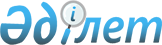 Көксу ауданы мәслихатының 2019 жылғы 9 қаңтардағы "Көксу ауданының ауылдық округтерінің 2019-2021 жылдарға арналған бюджеттері туралы" № 41-1 шешіміне өзгерістер енгізу туралыАлматы облысы Көксу аудандық мәслихатының 2019 жылғы 3 сәуірдегі № 45-1 шешімі. Алматы облысы Әділет департаментінде 2019 жылы 18 сәуірде № 5117 болып тіркелді
      2008 жылғы 4 желтоқсандағы Қазақстан Республикасының Бюджет кодексінің 104-бабының 5-тармағына және 106-бабының 4-тармағына, "Қазақстан Республикасындағы жергілікті мемлекеттік басқару және өзін-өзі басқару туралы" 2001 жылғы 23 қаңтардағы Қазақстан Республикасы Заңының 6-бабының 1-тармағының 1) тармақшасына сәйкес, Көксу ауданы мәслихаты ШЕШІМ ҚАБЫЛДАДЫ:
      1. Көксу ауданы мәслихатының "Көксу ауданының ауылдық округтерінің 2019-2021 жылдарға арналған бюджеттері туралы" 2019 жылғы 9 қаңтардағы № 41-1 (Нормативтік құқықтық актілерді мемлекеттік тіркеу тізілімінде № 5033 тіркелген, 2019 жылдың 5 ақпанындағы Қазақстан Республикасы нормативтік құқықтық актілерінің эталондық бақылау банкінде жарияланған) шешіміне келесі өзгерістер енгізілсін:
      көрсетілген шешімнің 1, 2, 3, 4, 5, 6, 7-тармақтары жаңа редакцияда баяндалсын:
      "1. 2019-2021 жылдарға арналған Балпық ауылдық округінің бюджеті тиісінше осы шешімнің 1, 2, 3-қосымшаларына сәйкес, оның ішінде 2019 жылға келесі көлемдерде бекітілсін: 
      1) кірістер 443 868 мың теңге, оның ішінде:
      салықтық түсімдер 105 008 мың теңге;
      салықтық емес түсімдер 0 теңге;
      негізгі капиталды сатудан түсетін түсімдер 0 теңге;
      трансферттер түсімі 338 860 мың теңге, оның ішінде:
      ағымдағы нысаналы трансферттер 293 455 мың теңге;
      субвенциялар 45 405 мың теңге;
      2) шығындар 443 869 мың теңге; 
      3) таза бюджеттік кредиттеу 0 теңге,
      4) қаржы активтерімен операциялар бойынша сальдо 0 теңге;
      5) бюджет тапшылығы (профициті) (-) 1 мың теңге;
      6) бюджет тапшылығын қаржыландыру (профицитін пайдалану) 1 мың теңге.";
      "2. 2019-2021 жылдарға арналған Жарлыөзек ауылдық округінің бюджеті тиісінше осы шешімнің 4, 5, 6-қосымшаларына сәйкес, оның ішінде 2019 жылға келесі көлемдерде бекітілсін:
      1) кірістер 108 897 мың теңге, оның ішінде:
      салықтық түсімдер 6 456 мың теңге;
      салықтық емес түсімдер 0 теңге;
      негізгі капиталды сатудан түсетін түсімдер 0 теңге;
      трансферттер түсімі 102 441 мың теңге, оның ішінде:
      ағымдағы нысаналы трансферттер 87 839 мың теңге;
      субвенциялар 14 602 мың теңге;
      2) шығындар 108 897 мың теңге; 
      3) таза бюджеттік кредиттеу 0 теңге; 
      4) қаржы активтерімен операциялар бойынша сальдо 0 теңге;
      5) бюджет тапшылығы (профициті) (-) 0 теңге;
      6) бюджет тапшылығын қаржыландыру (профицитін пайдалану) 0 теңге.";
      "3. 2019-2021 жылдарға арналған Лабасы ауылдық округінің бюджеті тиісінше осы шешімнің 7, 8, 9-қосымшаларына сәйкес, оның ішінде 2019 жылға келесі көлемдерде бекітілсін:
      1) кірістер 91 911 мың теңге, оның ішінде:
      салықтық түсімдер 10 314 мың теңге;
      салықтық емес түсімдер 0 теңге;
      негізгі капиталды сатудан түсетін түсімдер 0 теңге;
      трансферттер түсімі 81 597 мың теңге;
      ағымдағы нысаналы трансферттер түсімі 70 879 мың теңге; 
      субвенциялар 10 718 мың теңге; 
      2) шығындар 91 911 мың теңге; 
      3) таза бюджеттік кредит беру 0 теңге;
      4) қаржы активтерімен операциялар бойынша сальдо 0 теңге; 
      5) бюджет тапшылығы (профициті) (-) 0 теңге; 
      6) бюджет тапшылығын қаржыландыру (профицитін пайдалану) 0 теңге.";
      "4. 2019-2021 жылдарға арналған Мұқыры ауылдық округінің бюджеті тиісінше осы шешімнің 10, 11, 12-қосымшаларына сәйкес, оның ішінде 2019 жылға келесі көлемдерде бекітілсін:
      1) кірістер 75 205 мың теңге, оның ішінде:
      салықтық түсімдер 6 639 мың теңге;
      салықтық емес түсімдер 0 теңге;
      негізгі капиталды сатудан түсетін түсімдер 0 теңге;
      трансферттер түсімі 68 566 мың теңге;
      ағымдағы нысаналы трансферттер түсімі 53 692 мың теңге;
      субвенциялар 14 874 мың теңге;
      2) шығындар 75 414 мың теңге; 
      3) таза бюджеттік кредит беру0 теңге;
      4) қаржы активтерімен операциялар бойынша сальдо 0 теңге; 
      5) бюджет тапшылығы (профициті) (-) 209 мың теңге; 
      6) бюджет тапшылығын қаржыландыру (профицитін пайдалану) 209 мың теңге.";
      "5. 2019-2021 жылдарға арналған Мұқаншы ауылдық округінің бюджеті тиісінше осы шешімнің 13, 14, 15-қосымшаларына сәйкес, оның ішінде 2019 жылға келесі көлемдерде бекітілсін:
      1) кірістер 41 201 мың теңге, оның ішінде:
      салықтық түсімдер 7 326 мың теңге;
      салықтық емес түсімдер 0 теңге;
      негізгі капиталды сатудан түсетін түсімдер 0 теңге;
      трансферттер түсімі 33 875 мың теңге;
      ағымдағы нысаналы трансферттер түсімі 21 165 мың теңге;
      субвенциялар 12 710 мың теңге; 
      2) шығындар 41 202 мың теңге;
      3) таза бюджеттік кредит беру 0 теңге;
      4) қаржы активтерімен операциялар бойынша сальдо 0 теңге; 
      5) бюджет тапшылығы (профициті) (-) 1 мың теңге;
      6) бюджет тапшылығын қаржыландыру (профицитін пайдалану) 1 мың теңге.";
      "6. 2019-2021 жылдарға арналған Алғабас ауылдық округінің бюджеті тиісінше осы шешімнің 16, 17, 18-қосымшаларына сәйкес, оның ішінде 2019 жылға келесі көлемдерде бекітілсін: 
      1) кірістер 69 055 мың теңге, оның ішінде: 
      салықтық түсімдер 4 358 мың теңге;
      салықтық емес түсімдер 0 теңге;
      негізгі капиталды сатудан түсетін түсімдер 0 теңге;
      трансферттер түсімі 64 697 мың теңге;
      ағымдағы нысаналы трансферттер түсімі 50 848 мың теңге; 
      субвенциялар 13 849 мың теңге;
      2) шығындар 65 056 мың теңге; 
      3) таза бюджеттік кредит беру 0 теңге;
      4) қаржы активтерімен операциялар бойынша сальдо 0 теңге; 
      5) бюджет тапшылығы (профициті) (-) 1 мың теңге;
      6) бюджет тапшылығын қаржыландыру (профицитін пайдалану) 1 мың теңге.";
      "7. 2019-2021 жылдарға арналған Еңбекші ауылдық округінің бюджеті тиісінше осы шешімнің 19, 20, 21-қосымшаларына сәйкес, оның ішінде 2019 жылға келесі көлемдерде бекітілсін:
      1) кірістер 47 341 мың теңге, оның ішінде:
      салықтық түсімдер 8 470 мың теңге;
      салықтық емес түсімдер 0 теңге;
      негізгі капиталды сатудан түсетін түсімдер 0 теңге;
      трансферттер түсімі 38 871 мың теңге;
      ағымдағы нысаналы трансферттер түсімі 27 038 мың теңге;
       субвенциялар 11 833 мың теңге;
      2) шығындар 47 368 мың теңге; 
      3) таза бюджеттік кредит беру 0 теңге;
      4) қаржы активтерімен операциялар бойынша сальдо 0 теңге; 
      5) бюджет тапшылығы (профициті) (-) 27 мың теңге; 
      6) бюджет тапшылығын қаржыландыру (профицитін пайдалану) 27 мың теңге.".
      2. Көрсетілген шешімнің 1, 4, 7, 10, 13, 16, 19-қосымшалары тиісінше осы шешімнің 1, 2, 3, 4, 5, 6, 7-қосымшаларына сәйкес жаңа редакцияда баяндалсын.
      3. Осы шешімнің орындалуын бақылау Көксу ауданы мәслихатының "Ауданның экономикалық дамуы, жергілікті бюджет, табиғатты қорғау және ауыл шаруашылығы мәселелері жөніндегі" тұрақты комиссиясына жүктелсін.
      4. Осы шешім 2019 жылғы 1 қаңтардан бастап қолданысқа енгізіледі. 2019 жылға арналған Балпық ауылдық округінің бюджеті 2019 жылға арналған Лабасы ауылдық округінің бюджеті 2019 жылға арналған Мұқыры ауылдық округінің бюджеті 2019 жылға арналған Мұқаншы ауылдық округінің бюджеті 2019 жылға арналған Алғабас ауылдық округінің бюджеті 2019 жылға арналған Еңбекші ауылдық округінің бюджеті
					© 2012. Қазақстан Республикасы Әділет министрлігінің «Қазақстан Республикасының Заңнама және құқықтық ақпарат институты» ШЖҚ РМК
				
      Көксу ауданы мәслихатының

      сессия төрағасы

К. Карабасов

      Көксу ауданы

      мәслихатының хатшысы

А. Досымбеков
Көксу ауданы мәслихатының 2019 жылғы "3" сәуірдегі "Көксу ауданы мәслихатының 2019 жылғы "9" қаңтардағы "Көксу ауданының ауылдық округтерінің 2019-2021 жылдарға арналған бюджеттері туралы" № 41-1 шешіміне өзгерістер енгізу туралы" № 45-1 шешіміне 1-қосымшаКөксу ауданы мәслихатының 2019 жылғы "9" қаңтардағы "Көксу ауданының ауылдық округтерінің 2019-2021 жылдарға арналған бюджеттері туралы" № 41-1 шешіміне 1-қосымша
Санаты
Санаты
Санаты
Санаты
 

Сомасы

(мың тенге)
Сыныбы
Сыныбы
Атауы
 

Сомасы

(мың тенге)
Кіші сыныбы
Кіші сыныбы
 

Сомасы

(мың тенге)
1. Кірістер
443 868
1
Салықтық түсімдер
105 008
01
Табыс салығы
57 000
2
Жеке табыс салығы
57 000
04
Меншікке салынатын салықтар
48 006
1
Мүлікке салынатын салықтар
1 200
3
Жер салығы
1 573
4
Көлік құралдарына салынатын салық
45 233
05
Тауарларға, жұмыстарға және қызметтерге салынатын ішкі салықтар
2
4
Кәсiпкерлiк және кәсiби қызметтi жүргiзгенi үшiн алынатын алымдар
2
4
Трансферттердің түсімдері
338 860
02
Мемлекеттiк басқарудың жоғары тұрған органдарынан түсетiн трансферттер
338 860
3
Аудандардың (облыстық маңызы бар қаланың) бюджетінен трансферттер
338 860
Функционалдық топ
Функционалдық топ
Функционалдық топ
Функционалдық топ
Функционалдық топ
 

Сомасы

(мың теңге)
Кіші функция
Кіші функция
Кіші функция
Кіші функция
 

Сомасы

(мың теңге)
Бюджеттік бағдарламалардың әкімшісі
Бюджеттік бағдарламалардың әкімшісі
Бюджеттік бағдарламалардың әкімшісі
 

Сомасы

(мың теңге)
Бағдарлама
Бағдарлама
 

Сомасы

(мың теңге)
Атауы
 

Сомасы

(мың теңге)
2. Шығындар
443 869
01
Жалпы сипаттағы мемлекеттік қызметтер 
37 215
1
Мемлекеттiк басқарудың жалпы функцияларын орындайтын өкiлдi, атқарушы және басқа органдар
37 140
124
Аудандық маңызы бар қала, ауыл, кент, ауылдық округ әкімінің аппараты
37 140
001
Аудандық маңызы бар қала, ауыл, кент, ауылдық округ әкімінің қызметін қамтамасыз ету жөніндегі қызметтер
36 312
022
Мемлекеттік органның күрделі шығыстары
828
2
Қаржылық қызмет
75
124
Аудандық маңызы бар қала, ауыл, кент, ауылдық округ әкімінің аппараты
75
053
Аудандық маңызы бар қаланың, ауылдың, кенттің, ауылдық округтің коммуналдық мүлкін басқару
75
04
Бiлiм беру
226 324
1
Мектепке дейінгі тәрбие және оқыту
225 393
124
Аудандық маңызы бар қала, ауыл, кент, ауылдық округ әкімінің аппараты
225 393
004
Мектепке дейінгі тәрбиелеу және оқыту және мектепке дейінгі тәрбиелеу және оқыту ұйымдарында медициналық қызмет көрсетуді ұйымдастыру
100 534
041
Мектепке дейінгі білім беру ұйымдарында мемлекеттік білім беру тапсырысын іске асыруға
124 859
2
Бастауыш, негізгі орта және жалпы орта білім беру
931
124
Аудандық маңызы бар қала, ауыл, кент, ауылдық округ әкімінің аппараты
931
005
Ауылдық жерлерде оқушыларды жақын жердегі мектепке дейін тегін алып баруды және одан алып қайтуды ұйымдастыру
931
07
Тұрғын үй-коммуналдық шаруашылық
149 107
3
Елді-мекендерді көркейту
149 107
124
Аудандық маңызы бар қала, ауыл, кент, ауылдық округ әкімінің аппараты
149 107
008
Елді мекендердегі көшелерді жарықтандыру
20 925
009
Елді мекендердің санитариясын қамтамасыз ету
10 275
011
Елді мекендерді абаттандыру және көгалдандыру
117 907
12
Көлік және коммуникация
19 203
1
Автомобиль көлігі
19 203
124
Аудандық маңызы бар қала, ауыл, кент, ауылдық округ әкімінің аппараты
19 203
013
Аудандық маңызы бар қалаларда, ауылдарда, кенттерде, ауылдық округтерде автомобиль жолдарының жұмыс істеуін қамтамасыз ету
11 500
045
Елді-мекендер көшелеріндегі автомобиль жолдарын күрделі және орташа жөндеу
7703
13
Басқалар
12 019
9
Басқалар
12 019
124
Аудандық маңызы бар қала, ауыл, кент, ауылдық округ әкімінің аппараты 
12 019
040
Өңірлерді дамытудың 2020 жылға дейінгі бағдарламасы шеңберінде өңірлерді экономикалық дамытуға жәрдемдесу бойынша шараларды іске асыруға ауылдық елді мекендерді жайластыруды шешуге арналған іс-шараларды іске асыру
12 019
15
Трансферттер
1
1
Трансферттер
1
124
Аудандық маңызы бар қала, ауыл, кент, ауылдық округ әкімінің аппараты
1
048
Пайдаланылмаған (толық пайдаланылмаған) нысаналы трансферттерді қайтару
1
Санаты 
Санаты 
Санаты 
Санаты 
 

Сомасы

(мың тенге)
Сыныбы
Сыныбы
Сыныбы
 

Сомасы

(мың тенге)
Кіші сыныбы
Кіші сыныбы
 

Сомасы

(мың тенге)
Атауы 
 

Сомасы

(мың тенге)
3.Таза бюджеттік кредиттеу
0
Функционалдық топ
Функционалдық топ
Функционалдық топ
Функционалдық топ
Функционалдық топ
 

Сомасы

(мың теңге)
Кіші функция
Кіші функция
Кіші функция
Кіші функция
 

Сомасы

(мың теңге)
Бюджеттік бағдарламалардың әкімшісі
Бюджеттік бағдарламалардың әкімшісі
Бюджеттік бағдарламалардың әкімшісі
 

Сомасы

(мың теңге)
Бағдарлама
Бағдарлама
 

Сомасы

(мың теңге)
Атауы
 

Сомасы

(мың теңге)
4. Қаржы активтерімен операциялар бойынша сальдо
0
Санаты 
Санаты 
Санаты 
Санаты 
Сомасы

(мың тенге)
Сыныбы
Сыныбы
Сыныбы
Сомасы

(мың тенге)
Кіші сыныбы
Кіші сыныбы
Сомасы

(мың тенге)
Атауы 
Сомасы

(мың тенге)
5. Бюджет тапшылығы (профициті)
-1
6. Бюджет тапшылығын қаржыландыру (профицитін пайдалану)
1
8
Бюджет қаражаттарының пайдаланылатын қалдықтары
1
01
Бюджет қаражаты қалдықтары
1
1
Бюджет қаражатының бос қалдықтары
1
Санаты
Санаты
Санаты
Санаты
 

Сомасы

(мың тенге)
Сыныбы
Сыныбы
Сыныбы
 

Сомасы

(мың тенге)
Кіші сыныбы
Кіші сыныбы
 

Сомасы

(мың тенге)
Атауы 
 

Сомасы

(мың тенге)
1. Кірістер
108 897
1
Салықтық түсімдер
6 456
01
Табыс салығы
600
2
Жеке табыс салығы
600
04
Меншікке салынатын салықтар
5 856
1
Мүлікке салынатын салықтар
37
3
Жер салығы
332
4
Көлік құралдарына салынатын салық
5 487
4
Трансферттердің түсімдері
102 441
02
Мемлекеттiк басқарудың жоғары тұрған органдарынан түсетiн трансферттер
102 441
3
Аудандардың (облыстық маңызы бар қаланың) бюджетінен трансферттер
102 441
Функционалдық топ
Функционалдық топ
Функционалдық топ
Функционалдық топ
Функционалдық топ
 

Сомасы

(мың теңге)
Кіші функция
Кіші функция
Кіші функция
Кіші функция
 

Сомасы

(мың теңге)
Бюджеттік бағдарламалардың әкімшісі
Бюджеттік бағдарламалардың әкімшісі
Бюджеттік бағдарламалардың әкімшісі
 

Сомасы

(мың теңге)
Бағдарлама
Бағдарлама
 

Сомасы

(мың теңге)
Атауы
Атауы
 

Сомасы

(мың теңге)
2. Шығындар
108 897
01
Жалпы сипаттағы мемлекеттік қызметтер 
21 643
1
Мемлекеттiк басқарудың жалпы функцияларын орындайтын өкiлдi, атқарушы және басқа органдар
21 605
124
Аудандық маңызы бар қала, ауыл, кент, ауылдық округ әкімінің аппараты 
21 605
001
Аудандық маңызы бар қала, ауыл, кент, ауылдық округ әкімінің қызметін қамтамасыз ету жөніндегі қызметтер
20 777
022
Мемлекеттік органның күрделі шығыстары
828
2
Қаржылық қызмет
38
124
Аудандық маңызы бар қала, ауыл, кент, ауылдық округ әкімінің аппараты
38
053
Аудандық маңызы бар қаланың, ауылдың, кенттің, ауылдық округтің коммуналдық мүлкін басқару
38
04
Бiлiм беру
20 357
1
Мектепке дейінгі тәрбие және оқыту
20 357
124
Аудандық маңызы бар қала, ауыл, кент, ауылдық округ әкімінің аппараты 
20 357
041
Мектепке дейінгі білім беру ұйымдарында мемлекеттік білім беру тапсырысын іске асыруға
20 357
07
Тұрғын үй-коммуналдық шаруашылық
64 186
3
Елді-мекендерді көркейту
64 186
124
Аудандық маңызы бар қала, ауыл, кент, ауылдық округ әкімінің аппараты 
64 186
008
Елді мекендердегі көшелерді жарықтандыру
47 737
009
Елді мекендердің санитариясын қамтамасыз ету
500
011
Елді мекендерді абаттандыру және көгалдандыру
15 949
12
Көлік және коммуникация
200
1
Автомобиль көлігі
200
124
Аудандық маңызы бар қала, ауыл, кент, ауылдық округ әкімінің аппараты
200
045
Елді-мекендер көшелеріндегі автомобиль жолдарын күрделі және орташа жөндеу
200
13
Басқалар
2 511
9
Басқалар
2 511
124
Аудандық маңызы бар қала, ауыл, кент, ауылдық округ әкімінің аппараты 
2 511
040
Өңірлерді дамытудың 2020 жылға дейінгі бағдарламасы шеңберінде өңірлерді экономикалық дамытуға жәрдемдесу бойынша шараларды іске асыруға ауылдық елді мекендерді жайластыруды шешуге арналған іс-шараларды іске асыру
2 511
Санаты
Санаты
Санаты
Санаты
 

Сомасы

(мың тенге)
Сыныбы
Сыныбы
Сыныбы
 

Сомасы

(мың тенге)
Кіші сыныбы
Кіші сыныбы
 

Сомасы

(мың тенге)
Атауы 
 

Сомасы

(мың тенге)
3.Таза бюджеттік кредиттеу
0
Функционалдық топ
Функционалдық топ
Функционалдық топ
Функционалдық топ
Функционалдық топ
 

Сомасы

(мың теңге)
Кіші функция
Кіші функция
Кіші функция
Кіші функция
 

Сомасы

(мың теңге)
Бюджеттік бағдарламалардың әкімшісі
Бюджеттік бағдарламалардың әкімшісі
Бюджеттік бағдарламалардың әкімшісі
 

Сомасы

(мың теңге)
Бағдарлама
Бағдарлама
 

Сомасы

(мың теңге)
Атауы
 

Сомасы

(мың теңге)
4. Қаржы активтерімен операциялар бойынша сальдо
0
Санаты
Санаты
Санаты
Санаты
 

Сомасы

(мың тенге)
Сыныбы
Сыныбы
Сыныбы
 

Сомасы

(мың тенге)
Кіші сыныбы
Кіші сыныбы
 

Сомасы

(мың тенге)
Атауы 
 

Сомасы

(мың тенге)
5. Бюджет тапшылығы (профициті)
0
6. Бюджет тапшылығын қаржыландыру (профицитін пайдалану)
0Көксу ауданы мәслихатының 2019 жылғы "3" сәуірдегі "Көксу ауданы мәслихатының 2019 жылғы "9" қаңтардағы "Көксу ауданының ауылдық округтерінің 2019-2021 жылдарға арналған бюджеттері туралы" № 41-1 шешіміне өзгерістер енгізу туралы" № 45-1 шешіміне 3-қосымшаКөксу ауданы мәслихатының 2019 жылғы "9" қаңтардағы "Көксу ауданының ауылдық округтерінің 2019-2021 жылдарға арналған бюджеттері туралы" № 41-1 шешіміне 7-қосымша
Санаты
Санаты
Санаты
Санаты
 

Сомасы

(мың тенге)
Сыныбы
Сыныбы
Сыныбы
 

Сомасы

(мың тенге)
Кіші сыныбы
Кіші сыныбы
 

Сомасы

(мың тенге)
Атауы
 

Сомасы

(мың тенге)
1. Кірістер
91 911
1
Салықтық түсімдер
10 314
01
Табыс салығы
2 100
2
Жеке табыс салығы
2 100
04
Меншікке салынатын салықтар
8 214
1
Мүлікке салынатын салықтар
57
3
Жер салығы
540
4
Көлік құралдарына салынатын салық
7 617
4
Трансферттердің түсімдері
81 597
02
Мемлекеттiк басқарудың жоғары тұрған органдарынан түсетiн трансферттер
81 597
3
Аудандардың (облыстық маңызы бар қаланың) бюджетінен трансферттер
81 597
Функционалдық топ

Кіші функция

Бюджеттік бағдарламалардың әкімшісі

Бағдарлама
Функционалдық топ

Кіші функция

Бюджеттік бағдарламалардың әкімшісі

Бағдарлама
Функционалдық топ

Кіші функция

Бюджеттік бағдарламалардың әкімшісі

Бағдарлама
Функционалдық топ

Кіші функция

Бюджеттік бағдарламалардың әкімшісі

Бағдарлама
Функционалдық топ

Кіші функция

Бюджеттік бағдарламалардың әкімшісі

Бағдарлама
 

Сомасы

(мың теңге)
Атауы
 

Сомасы

(мың теңге)
2. Шығындар
91 911
01
Жалпы сипаттағы мемлекеттік қызметтер 
19 100
1
Мемлекеттiк басқарудың жалпы функцияларын орындайтын өкiлдi, атқарушы және басқа органдар
19 041
124
Аудандық маңызы бар қала, ауыл, кент, ауылдық округ әкімінің аппараты 
19 041
001
Аудандық маңызы бар қала, ауыл, кент, ауылдық округ әкімінің қызметін қамтамасыз ету жөніндегі қызметтер
18 213
022
Мемлекеттік органның күрделі шығыстары
828
2
Қаржылық қызмет
59
124
Аудандық маңызы бар қала, ауыл, кент, ауылдық округ әкімінің аппараты
59
053
Аудандық маңызы бар қаланың, ауылдың, кенттің, ауылдық округтің коммуналдық мүлкін басқару
59
04
Бiлiм беру
57 728
1
Мектепке дейінгі тәрбие және оқыту
57 000
124
Аудандық маңызы бар қала, ауыл, кент, ауылдық округ әкімінің аппараты 
57 000
041
Мектепке дейінгі білім беру ұйымдарында мемлекеттік білім беру тапсырысын іске асыруға
57 000
2
Бастауыш, негізгі орта және жалпы орта білім беру
728
124
Аудандық маңызы бар қала, ауыл, кент, ауылдық округ әкімінің аппараты 
728
005
Ауылдық жерлерде оқушыларды жақын жердегі мектепке дейін тегін алып баруды және одан алып қайтуды ұйымдастыру
728
07
Тұрғын үй-коммуналдық шаруашылық
2 993
3
Елді-мекендерді көркейту
2 993
124
Аудандық маңызы бар қала, ауыл, кент, ауылдық округ әкімінің аппараты 
2 993
008
Елді мекендердегі көшелерді жарықтандыру
2 035
009
Елді мекендердің санитариясын қамтамасыз ету
500
011
Елді мекендерді абаттандыру және көгалдандыру
458
12
Көлік және коммуникация
7 167
1
Автомобиль көлігі
7 167
123
Аудандық маңызы бар қала, ауыл, кент, ауылдық округ әкімінің аппараты
7 167
013
Аудандық маңызы бар қалаларда, ауылдарда, кенттерде, ауылдық округтерде автомобиль жолдарының жұмыс істеуін қамтамасыз ету
1 000
045
Елді-мекендер көшелеріндегі автомобиль жолдарын күрделі және орташа жөндеу
6167
13
Басқалар
4 923
9
Басқалар
4 923
124
Аудандық маңызы бар қала, ауыл, кент, ауылдық округ әкімінің аппараты 
4 923
040
Өңірлерді дамытудың 2020 жылға дейінгі бағдарламасы шеңберінде өңірлерді экономикалық дамытуға жәрдемдесу бойынша шараларды іске асыруға ауылдық елді мекендерді жайластыруды шешуге арналған іс-шараларды іске асыру
4 923
Функционалдық топ
Функционалдық топ
Функционалдық топ
Функционалдық топ
Функционалдық топ
 

Сомасы

(мың теңге)
Кіші функция
Кіші функция
Кіші функция
Кіші функция
 

Сомасы

(мың теңге)
Бюджеттік бағдарламалардың әкімшісі
Бюджеттік бағдарламалардың әкімшісі
Бюджеттік бағдарламалардың әкімшісі
 

Сомасы

(мың теңге)
Бағдарлама
Бағдарлама
 

Сомасы

(мың теңге)
Атауы
 

Сомасы

(мың теңге)
4. Қаржы активтерімен операциялар бойынша сальдо
0
Санаты
Санаты
Санаты
Санаты
 

Сомасы

(мың тенге)
Сыныбы
Сыныбы
Сыныбы
 

Сомасы

(мың тенге)
Кіші сыныбы
Кіші сыныбы
 

Сомасы

(мың тенге)
Атауы 
 

Сомасы

(мың тенге)
5. Бюджет тапшылығы (профициті)
0
6. Бюджет тапшылығын қаржыландыру (профицитін пайдалану)
0Көксу ауданы мәслихатының 2019 жылғы "3" сәуірдегі "Көксу ауданы мәслихатының 2019 жылғы "9" қаңтардағы "Көксу ауданының ауылдық округтерінің 2019-2021 жылдарға арналған бюджеттері туралы" № 41-1 шешіміне өзгерістер енгізу туралы" № 45-1 шешіміне 4-қосымшаКөксу ауданы мәслихатының 2019 жылғы "9" қаңтардағы "Көксу ауданының ауылдық округтерінің 2019-2021 жылдарға арналған бюджеттері туралы" № 41-1 шешіміне 10-қосымша
Санаты
Санаты
Санаты
Санаты
 

Сомасы

(мың тенге)
Сыныбы
Сыныбы
Сыныбы
 

Сомасы

(мың тенге)
Кіші сыныбы
Кіші сыныбы
 

Сомасы

(мың тенге)
Атауы 
 

Сомасы

(мың тенге)
1. Кірістер
75 205
1
Салықтық түсімдер
6 639
01
Табыс салығы
2 600
2
Жеке табыс салығы
2 600
04
Меншікке салынатын салықтар
4 039
1
Мүлікке салынатын салықтар
55
3
Жер салығы
397
4
Көлік құралдарына салынатын салық
3 587
4
Трансферттердің түсімдері
68 566
02
Мемлекеттiк басқарудың жоғары тұрған органдарынан түсетiн трансферттер
68 566
3
Аудандардың (облыстық маңызы бар қаланың) бюджетінен трансферттер
68 566
Функционалдық топ

Кіші функция

Бюджеттік бағдарламалардың әкімшісі

Бағдарлама
Функционалдық топ

Кіші функция

Бюджеттік бағдарламалардың әкімшісі

Бағдарлама
Функционалдық топ

Кіші функция

Бюджеттік бағдарламалардың әкімшісі

Бағдарлама
Функционалдық топ

Кіші функция

Бюджеттік бағдарламалардың әкімшісі

Бағдарлама
Функционалдық топ

Кіші функция

Бюджеттік бағдарламалардың әкімшісі

Бағдарлама
 

Сомасы

(мың теңге)
Атауы
 

Сомасы

(мың теңге)
2. Шығындар
75 414
01
Жалпы сипаттағы мемлекеттік қызметтер 
20 093
1
Мемлекеттiк басқарудың жалпы функцияларын орындайтын өкiлдi, атқарушы және басқа органдар
20 045
124
Аудандық маңызы бар қала, ауыл, кент, ауылдық округ әкімінің аппараты 
20 045
001
Аудандық маңызы бар қала, ауыл, кент, ауылдық округ әкімінің қызметін қамтамасыз ету жөніндегі қызметтер
19 217
022
Мемлекеттік органның күрделі шығыстары
828
2
Қаржылық қызмет
48
124
Аудандық маңызы бар қала, ауыл, кент, ауылдық округ әкімінің аппараты
48
053
Аудандық маңызы бар қаланың, ауылдың, кенттің, ауылдық округтің коммуналдық мүлкін басқару
48
04
Бiлiм беру
44 175
1
Мектепке дейінгі тәрбие және оқыту
43 430
124
Аудандық маңызы бар қала, ауыл, кент, ауылдық округ әкімінің аппараты 
43 430
041
Мектепке дейінгі білім беру ұйымдарында мемлекеттік білім беру тапсырысын іске асыруға
43 430
2
Бастауыш, негізгі орта және жалпы орта білім беру
745
124
Аудандық маңызы бар қала, ауыл, кент, ауылдық округ әкімінің аппараты 
745
005
Ауылдық жерлерде оқушыларды жақын жердегі мектепке дейін тегін алып баруды және одан алып қайтуды ұйымдастыру
745
07
Тұрғын үй-коммуналдық шаруашылық
6 944
3
Елді-мекендерді көркейту
6 944
124
Аудандық маңызы бар қала, ауыл, кент, ауылдық округ әкімінің аппараты 
6 944
008
Елді мекендердегі көшелерді жарықтандыру
1 728
009
Елді мекендердің санитариясын қамтамасыз ету
985
011
Елді мекендерді абаттандыру және көгалдандыру
4 231
12
Көлік және коммуникация
1 200
1
Автомобиль көлігі
1 200
124
Аудандық маңызы бар қала, ауыл, кент, ауылдық округ әкімінің аппараты
1 200
013
Аудандық маңызы бар қалаларда, ауылдарда, кенттерде, ауылдық округтерде автомобиль жолдарының жұмыс істеуін қамтамасыз ету
1 000
045
Елді-мекендер көшелеріндегі автомобиль жолдарын күрделі және орташа жөндеу
200
13
Басқалар
2 793
9
Басқалар
2 793
124
Аудандық маңызы бар қала, ауыл, кент, ауылдық округ әкімінің аппараты 
2 793
040
Өңірлерді дамытудың 2020 жылға дейінгі бағдарламасы шеңберінде өңірлерді экономикалық дамытуға жәрдемдесу бойынша шараларды іске асыруға ауылдық елді мекендерді жайластыруды шешуге арналған іс-шараларды іске асыру
2 793
15
Трансферттер
209
1
Трансферттер
209
124
Аудандық маңызы бар қала, ауыл, кент, ауылдық округ әкімінің аппараты
209
048
Пайдаланылмаған (толық пайдаланылмаған) нысаналы трансферттерді қайтару
209
Санаты
Санаты
Санаты
Санаты
 

Сомасы

(мың тенге)
Сыныбы
Сыныбы
Сыныбы
 

Сомасы

(мың тенге)
Кіші сыныбы
Кіші сыныбы
 

Сомасы

(мың тенге)
Атауы 
 

Сомасы

(мың тенге)
3.Таза бюджеттік кредиттеу
0
Функционалдық топ
Функционалдық топ
Функционалдық топ
Функционалдық топ
Функционалдық топ
 

Сомасы

(мың теңге)
Кіші функция
Кіші функция
Кіші функция
Кіші функция
 

Сомасы

(мың теңге)
Бюджеттік бағдарламалардың әкімшісі
Бюджеттік бағдарламалардың әкімшісі
Бюджеттік бағдарламалардың әкімшісі
 

Сомасы

(мың теңге)
Бағдарлама
Бағдарлама
 

Сомасы

(мың теңге)
Атауы
 

Сомасы

(мың теңге)
4. Қаржы активтерімен операциялар бойынша сальдо
0
Санаты
Санаты
Санаты
Санаты
 

Сомасы

(мың тенге)
Сыныбы
Сыныбы
Сыныбы
 

Сомасы

(мың тенге)
Кіші сыныбы
Кіші сыныбы
 

Сомасы

(мың тенге)
Атауы 
 

Сомасы

(мың тенге)
5. Бюджет тапшылығы (профициті)
-209
6. Бюджет тапшылығын қаржыландыру (профицитін пайдалану)
209
8
Бюджет қаражаттарының пайдаланылатын қалдықтары
209
01
Бюджет қаражаты қалдықтары
209
1
209Көксу ауданы мәслихатының 2019 жылғы "3" сәуірдегі "Көксу ауданы мәслихатының 2019 жылғы "9" қаңтардағы "Көксу ауданының ауылдық округтерінің 2019-2021 жылдарға арналған бюджеттері туралы" № 41-1 шешіміне өзгерістер енгізу туралы" № 45-1 шешіміне 5-қосымшаКөксу ауданы мәслихатының 2019 жылғы "9" қаңтардағы "Көксу ауданының ауылдық округтерінің 2019-2021 жылдарға арналған бюджеттері туралы" № 41-1 шешіміне 13-қосымша
Санаты
Санаты
Санаты
Санаты
 

Сомасы

(мың тенге)
Сыныбы
Сыныбы
Сыныбы
 

Сомасы

(мың тенге)
Кіші сыныбы
Кіші сыныбы
 

Сомасы

(мың тенге)
Атауы 
 

Сомасы

(мың тенге)
1. Кірістер
41 201
1
Салықтық түсімдер
7 326
01
Табыс салығы
1 250
2
Жеке табыс салығы
1 250
04
Меншікке салынатын салықтар
6 076
1
Мүлікке салынатын салықтар
51
3
Жер салығы
450
4
Көлік құралдарына салынатын салық
5 575
4
Трансферттердің түсімдері
33 875
02
Мемлекеттiк басқарудың жоғары тұрған органдарынан түсетiн трансферттер
33 875
3
Аудандардың (облыстық маңызы бар қаланың) бюджетінен трансферттер
33 875
Функционалдық топ

Кіші функция

Бюджеттік бағдарламалардың әкімшісі

Бағдарлама

Атауы
Функционалдық топ

Кіші функция

Бюджеттік бағдарламалардың әкімшісі

Бағдарлама

Атауы
Функционалдық топ

Кіші функция

Бюджеттік бағдарламалардың әкімшісі

Бағдарлама

Атауы
Функционалдық топ

Кіші функция

Бюджеттік бағдарламалардың әкімшісі

Бағдарлама

Атауы
Функционалдық топ

Кіші функция

Бюджеттік бағдарламалардың әкімшісі

Бағдарлама

Атауы
 

Сомасы

(мың теңге)
2. Шығындар
41 202
01
Жалпы сипаттағы мемлекеттік қызметтер 
20 543
1
Мемлекеттiк басқарудың жалпы функцияларын орындайтын өкiлдi, атқарушы және басқа органдар
20 505
124
Аудандық маңызы бар қала, ауыл, кент, ауылдық округ әкімінің аппараты 
20 505
001
Аудандық маңызы бар қала, ауыл, кент, ауылдық округ әкімінің қызметін қамтамасыз ету жөніндегі қызметтер
19 677
022
Мемлекеттік органның күрделі шығыстары
828
2
Қаржылық қызмет
38
124
Аудандық маңызы бар қала, ауыл, кент, ауылдық округ әкімінің аппараты
38
053
Аудандық маңызы бар қаланың, ауылдың, кенттің, ауылдық округтің коммуналдық мүлкін басқару
38
04
Бiлiм беру
13 572
1
Мектепке дейінгі тәрбие және оқыту
13 572
124
Аудандық маңызы бар қала, ауыл, кент, ауылдық округ әкімінің аппараты 
13 572
041
Мектепке дейінгі білім беру ұйымдарында мемлекеттік білім беру тапсырысын іске асыруға
13 572
07
Тұрғын үй-коммуналдық шаруашылық
1 759
3
Елді-мекендерді көркейту
1 759
124
Аудандық маңызы бар қала, ауыл, кент, ауылдық округ әкімінің аппараты 
1 759
008
Елді мекендердегі көшелерді жарықтандыру
801
009
Елді мекендердің санитариясын қамтамасыз ету
500
011
Елді мекендерді абаттандыру және көгалдандыру
458
12
Көлік және коммуникация
1 627
1
Автомобиль көлігі
1 627
123
Қаладағы аудан, аудандық маңызы бар қала, кент, ауыл, ауылдық округ әкімінің аппараты
1 627
013
Аудандық маңызы бар қалаларда, ауылдарда, кенттерде, ауылдық округтерде автомобиль жолдарының жұмыс істеуін қамтамасыз ету
1 427
045
Елді-мекендер көшелеріндегі автомобиль жолдарын күрделі және орташа жөндеу
200
13
Басқалар
3 700
9
Басқалар
3 700
124
Аудандық маңызы бар қала, ауыл, кент, ауылдық округ әкімінің аппараты 
3 700
040
Өңірлерді дамытудың 2020 жылға дейінгі бағдарламасы шеңберінде өңірлерді экономикалық дамытуға жәрдемдесу бойынша шараларды іске асыруға ауылдық елді мекендерді жайластыруды шешуге арналған іс-шараларды іске асыру
3 700
15
Трансферттер
1
1
Трансферттер
1
124
Аудандық маңызы бар қала, ауыл, кент, ауылдық округ әкімінің аппараты
1
048
Пайдаланылмаған (толық пайдаланылмаған) нысаналы трансферттерді қайтару
1
Санаты
Санаты
Санаты
Санаты
 

Сомасы

(мың тенге)
Сыныбы
Сыныбы
Сыныбы
 

Сомасы

(мың тенге)
Кіші сыныбы
Кіші сыныбы
 

Сомасы

(мың тенге)
Атауы 
 

Сомасы

(мың тенге)
3.Таза бюджеттік кредиттеу
0
Функционалдық топ
Функционалдық топ
Функционалдық топ
Функционалдық топ
Функционалдық топ
 

Сомасы

(мың теңге)
Кіші функция
Кіші функция
Кіші функция
Кіші функция
 

Сомасы

(мың теңге)
Бюджеттік бағдарламалардың әкімшісі
Бюджеттік бағдарламалардың әкімшісі
Бюджеттік бағдарламалардың әкімшісі
 

Сомасы

(мың теңге)
Бағдарлама
Бағдарлама
 

Сомасы

(мың теңге)
Атауы
 

Сомасы

(мың теңге)
4. Қаржы активтерімен операциялар бойынша сальдо
0
Санаты
Санаты
Санаты
Санаты
 

Сомасы

(мың тенге)
Сыныбы
Сыныбы
Сыныбы
 

Сомасы

(мың тенге)
Кіші сыныбы
Кіші сыныбы
 

Сомасы

(мың тенге)
Атауы 
 

Сомасы

(мың тенге)
5. Бюджет тапшылығы (профициті)
-1
6. Бюджет тапшылығын қаржыландыру (профицитін пайдалану)
1
8
Бюджет қаражаттарының пайдаланылатын қалдықтары
1
01
Бюджет қаражаты қалдықтары
1
1
Бюджет қаражатының бос қалдықтары
1Көксу ауданы мәслихатының 2019 жылғы "3" сәуірдегі "Көксу ауданы мәслихатының 2019 жылғы "9" қаңтардағы "Көксу ауданының ауылдық округтерінің 2019-2021 жылдарға арналған бюджеттері туралы" № 41-1 шешіміне өзгерістер енгізу туралы" № 45-1 шешіміне 6-қосымшаКөксу ауданы мәслихатының 2019 жылғы "9" қаңтардағы "Көксу ауданының ауылдық округтерінің 2019-2021 жылдарға арналған бюджеттері туралы" № 41-1 шешіміне 16-қосымша
Санаты 

Сыныбы 

Кіші сыныбы
Санаты 

Сыныбы 

Кіші сыныбы
Санаты 

Сыныбы 

Кіші сыныбы
Санаты 

Сыныбы 

Кіші сыныбы
 

Сомасы

(мың тенге)
Атауы 
 

Сомасы

(мың тенге)
1. Кірістер
69 055
1
Салықтық түсімдер
4 358
01
Табыс салығы
170
2
Жеке табыс салығы
170
04
Меншікке салынатын салықтар
4 188
1
Мүлікке салынатын салықтар
16
3
Жер салығы
118
4
Көлік құралдарына салынатын салық
4 054
4
Трансферттердің түсімдері
64 697
02
Мемлекеттiк басқарудың жоғары тұрған органдарынан түсетiн трансферттер
64 697
3
Аудандардың (облыстық маңызы бар қаланың) бюджетінен трансферттер
64 697
Функционалдық топ

Кіші функция

Бюджеттік бағдарламалардың әкімшісі

Бағдарлама

Атауы
Функционалдық топ

Кіші функция

Бюджеттік бағдарламалардың әкімшісі

Бағдарлама

Атауы
Функционалдық топ

Кіші функция

Бюджеттік бағдарламалардың әкімшісі

Бағдарлама

Атауы
Функционалдық топ

Кіші функция

Бюджеттік бағдарламалардың әкімшісі

Бағдарлама

Атауы
Функционалдық топ

Кіші функция

Бюджеттік бағдарламалардың әкімшісі

Бағдарлама

Атауы
 

Сомасы

(мың теңге)
2. Шығындар
69 056
01
Жалпы сипаттағы мемлекеттік қызметтер 
17 368
1
Мемлекеттiк басқарудың жалпы функцияларын орындайтын өкiлдi, атқарушы және басқа органдар
17 330
124
Аудандық маңызы бар қала, ауыл, кент, ауылдық округ әкімінің аппараты 
17 330
001
Аудандық маңызы бар қала, ауыл, кент, ауылдық округ әкімінің қызметін қамтамасыз ету жөніндегі қызметтер
16 502
022
Мемлекеттік органның күрделі шығыстары
828
2
Қаржылық қызмет
38
124
Аудандық маңызы бар қала, ауыл, кент, ауылдық округ әкімінің аппараты
38
053
Аудандық маңызы бар қаланың, ауылдың, кенттің, ауылдық округтің коммуналдық мүлкін басқару
38
04
Бiлiм беру
28 018
1
Мектепке дейінгі тәрбие және оқыту
27 143
124
Аудандық маңызы бар қала, ауыл, кент, ауылдық округ әкімінің аппараты 
27 143
041
Мектепке дейінгі білім беру ұйымдарында мемлекеттік білім беру тапсырысын іске асыруға
27 143
2
Бастауыш, негізгі орта және жалпы орта білім беру
875
124
Аудандық маңызы бар қала, ауыл, кент, ауылдық округ әкімінің аппараты 
875
005
Ауылдық жерлерде оқушыларды жақын жердегі мектепке дейін тегін алып баруды және одан алып қайтуды ұйымдастыру
875
07
Тұрғын үй-коммуналдық шаруашылық
20 017
3
Елді-мекендерді көркейту
20 017
124
Аудандық маңызы бар қала, ауыл, кент, ауылдық округ әкімінің аппараты 
20 017
008
Елді мекендердегі көшелерді жарықтандыру
859
009
Елді мекендердің санитариясын қамтамасыз ету
500
011
Елді мекендерді абаттандыру және көгалдандыру
18 658
12
Көлік және коммуникация
1 700
1
Автомобиль көлігі
1 700
123
Қаладағы аудан, аудандық маңызы бар қала, кент, ауыл, ауылдық округ әкімінің аппараты
1 700
013
Аудандық маңызы бар қалаларда, ауылдарда, кенттерде, ауылдық округтерде автомобиль жолдарының жұмыс істеуін қамтамасыз ету
1 500
045
Елді-мекендер көшелеріндегі автомобиль жолдарын күрделі және орташа жөндеу
200
13
Басқалар
1 952
9
Басқалар
1 952
124
Аудандық маңызы бар қала, ауыл, кент, ауылдық округ әкімінің аппараты 
1 952
040
Өңірлерді дамытудың 2020 жылға дейінгі бағдарламасы шеңберінде өңірлерді экономикалық дамытуға жәрдемдесу бойынша шараларды іске асыруға ауылдық елді мекендерді жайластыруды шешуге арналған іс-шараларды іске асыру
1 952
15
Трансферттер
1
1
Трансферттер
1
124
Аудандық маңызы бар қала, ауыл, кент, ауылдық округ әкімінің аппараты
1
048
Пайдаланылмаған (толық пайдаланылмаған) нысаналы трансферттерді қайтару
1
Санаты
Санаты
Санаты
Санаты
 

Сомасы

(мың тенге)
Сыныбы
Сыныбы
Сыныбы
 

Сомасы

(мың тенге)
Кіші сыныбы
Кіші сыныбы
 

Сомасы

(мың тенге)
Атауы 
 

Сомасы

(мың тенге)
3.Таза бюджеттік кредиттеу
0
Функционалдық топ
Функционалдық топ
Функционалдық топ
Функционалдық топ
Функционалдық топ
 

Сомасы

(мың теңге)
Кіші функция
Кіші функция
Кіші функция
Кіші функция
 

Сомасы

(мың теңге)
Бюджеттік бағдарламалардың әкімшісі
Бюджеттік бағдарламалардың әкімшісі
Бюджеттік бағдарламалардың әкімшісі
 

Сомасы

(мың теңге)
Бағдарлама
Бағдарлама
 

Сомасы

(мың теңге)
Атауы
 

Сомасы

(мың теңге)
4. Қаржы активтерімен операциялар бойынша сальдо
0
Санаты
Санаты
Санаты
Санаты
 

Сомасы

(мың тенге)
Сыныбы
Сыныбы
Сыныбы
 

Сомасы

(мың тенге)
Кіші сыныбы
Кіші сыныбы
 

Сомасы

(мың тенге)
Атауы 
 

Сомасы

(мың тенге)
5. Бюджет тапшылығы (профициті)
-1
6. Бюджет тапшылығын қаржыландыру (профицитін пайдалану)
1
8
Бюджет қаражаттарының пайдаланылатын қалдықтары
1
01
Бюджет қаражаты қалдықтары
1
1
Бюджет қаражатының бос қалдықтары
1Көксу ауданы мәслихатының 2019 жылғы "3" сәуірдегі "Көксу ауданы мәслихатының 2019 жылғы "9" қаңтардағы "Көксу ауданының ауылдық округтерінің 2019-2021 жылдарға арналған бюджеттері туралы" № 41-1 шешіміне өзгерістер енгізу туралы" № 45-1 шешіміне 7-қосымшаКөксу ауданы мәслихатының 2019 жылғы "9" қаңтардағы "Көксу ауданының ауылдық округтерінің 2019-2021 жылдарға арналған бюджеттері туралы" № 41-1 шешіміне 19-қосымша
Санаты
Санаты
Санаты
Санаты
 

Сомасы

(мың тенге)
Сыныбы
Сыныбы
Сыныбы
 

Сомасы

(мың тенге)
Кіші сыныбы
Кіші сыныбы
 

Сомасы

(мың тенге)
Атауы 
 

Сомасы

(мың тенге)
1. Кірістер
47 341
1
Салықтық түсімдер
8 470
01
Табыс салығы
2 300
2
Жеке табыс салығы
2 300
04
Меншікке салынатын салықтар
6 170
1
Мүлікке салынатын салықтар
47
3
Жер салығы
332
4
Көлік құралдарына салынатын салық
5 791
4
Трансферттердің түсімдері
38 871
02
Мемлекеттiк басқарудың жоғары тұрған органдарынан түсетiн трансферттер
38 871
3
Аудандардың (облыстық маңызы бар қаланың) бюджетінен трансферттер
38 871
Функционалдық топ

Кіші функция

Бюджеттік бағдарламалардың әкімшісі

Бағдарлама
Функционалдық топ

Кіші функция

Бюджеттік бағдарламалардың әкімшісі

Бағдарлама
Функционалдық топ

Кіші функция

Бюджеттік бағдарламалардың әкімшісі

Бағдарлама
Функционалдық топ

Кіші функция

Бюджеттік бағдарламалардың әкімшісі

Бағдарлама
Функционалдық топ

Кіші функция

Бюджеттік бағдарламалардың әкімшісі

Бағдарлама
 

Сомасы

(мың теңге)
Атауы
 

Сомасы

(мың теңге)
2. Шығындар
47 368
01
Жалпы сипаттағы мемлекеттік қызметтер 
19 359
1
Мемлекеттiк басқарудың жалпы функцияларын орындайтын өкiлдi, атқарушы және басқа органдар
19 321
124
Аудандық маңызы бар қала, ауыл, кент, ауылдық округ әкімінің аппараты 
19 321
001
Аудандық маңызы бар қала, ауыл, кент, ауылдық округ әкімінің қызметін қамтамасыз ету жөніндегі қызметтер
18 493
022
Мемлекеттік органның күрделі шығыстары
828
2
Қаржылық қызмет
38
124
Аудандық маңызы бар қала, ауыл, кент, ауылдық округ әкімінің аппараты
38
053
Аудандық маңызы бар қаланың, ауылдың, кенттің, ауылдық округтің коммуналдық мүлкін басқару
38
04
Бiлiм беру
21 232
1
Мектепке дейінгі тәрбие және оқыту
20 357
124
Аудандық маңызы бар қала, ауыл, кент, ауылдық округ әкімінің аппараты 
20 357
041
Мектепке дейінгі білім беру ұйымдарында мемлекеттік білім беру тапсырысын іске асыруға
20 357
2
Бастауыш, негізгі орта және жалпы орта білім беру
875
124
Аудандық маңызы бар қала, ауыл, кент, ауылдық округ әкімінің аппараты 
875
005
Ауылдық жерлерде оқушыларды жақын жердегі мектепке дейін тегін алып баруды және одан алып қайтуды ұйымдастыру
875
07
Тұрғын үй-коммуналдық шаруашылық
2 035
3
Елді-мекендерді көркейту
2 035
124
Аудандық маңызы бар қала, ауыл, кент, ауылдық округ әкімінің аппараты 
2 035
008
Елді мекендердегі көшелерді жарықтандыру
1 077
009
Елді мекендердің санитариясын қамтамасыз ету
500
011
Елді мекендерді абаттандыру және көгалдандыру
458
12
Көлік және коммуникация
1 700
1
Автомобиль көлігі
1 700
124
Қаладағы аудан, аудандық маңызы бар қала, кент, ауыл, ауылдық округ әкімінің аппараты
1 700
013
Аудандық маңызы бар қалаларда, ауылдарда, кенттерде, ауылдық округтерде автомобиль жолдарының жұмыс істеуін қамтамасыз ету
1 500
045
Елді-мекендер көшелеріндегі автомобиль жолдарын күрделі және орташа жөндеу
200
13
Басқалар
3 015
9
Басқалар
3 015
124
Аудандық маңызы бар қала, ауыл, кент, ауылдық округ әкімінің аппараты 
3 015
040
Өңірлерді дамытудың 2020 жылға дейінгі бағдарламасы шеңберінде өңірлерді экономикалық дамытуға жәрдемдесу бойынша шараларды іске асыруға ауылдық елді мекендерді жайластыруды шешуге арналған іс-шараларды іске асыру
3 015
15
Трансферттер
27
1
Трансферттер
27
124
Аудандық маңызы бар қала, ауыл, кент, ауылдық округ әкімінің аппараты
27
048
Пайдаланылмаған (толық пайдаланылмаған) нысаналы трансферттерді қайтару
27
Санаты
Санаты
Санаты
Санаты
 

Сомасы

(мың тенге)
Сыныбы
Сыныбы
Сыныбы
 

Сомасы

(мың тенге)
Кіші сыныбы
Кіші сыныбы
 

Сомасы

(мың тенге)
Атауы 
 

Сомасы

(мың тенге)
3.Таза бюджеттік кредиттеу
0
Функционалдық топ
Функционалдық топ
Функционалдық топ
Функционалдық топ
Функционалдық топ
 

Сомасы

(мың теңге)
Кіші функция
Кіші функция
Кіші функция
Кіші функция
 

Сомасы

(мың теңге)
Бюджеттік бағдарламалардың әкімшісі
Бюджеттік бағдарламалардың әкімшісі
Бюджеттік бағдарламалардың әкімшісі
 

Сомасы

(мың теңге)
Бағдарлама
Бағдарлама
 

Сомасы

(мың теңге)
Атауы
 

Сомасы

(мың теңге)
4. Қаржы активтерімен операциялар бойынша сальдо
0
Санаты
Санаты
Санаты
Санаты
 

Сомасы

(мың тенге)
Сыныбы
Сыныбы
Сыныбы
 

Сомасы

(мың тенге)
Кіші сыныбы
Кіші сыныбы
 

Сомасы

(мың тенге)
Атауы 
 

Сомасы

(мың тенге)
5. Бюджет тапшылығы (профициті)
-27
6. Бюджет тапшылығын қаржыландыру (профицитін пайдалану)
27
8
Бюджет қаражаттарының пайдаланылатын қалдықтары
27
01
Бюджет қаражаты қалдықтары
27
1
Бюджет қаражатының бос қалдықтары
27